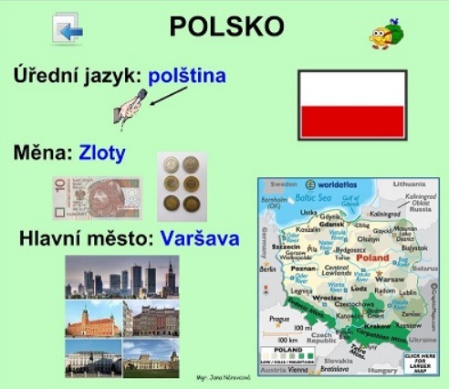 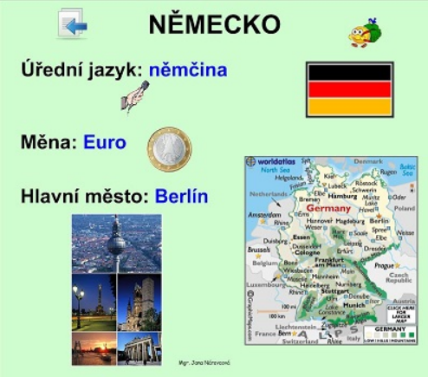 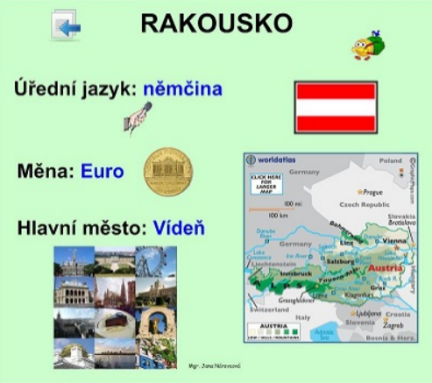 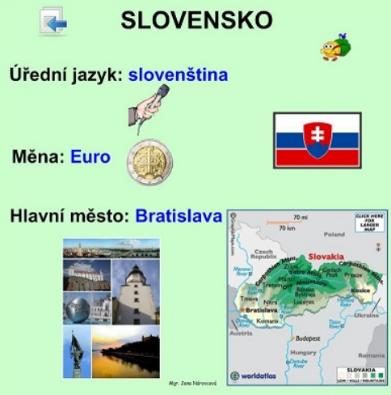 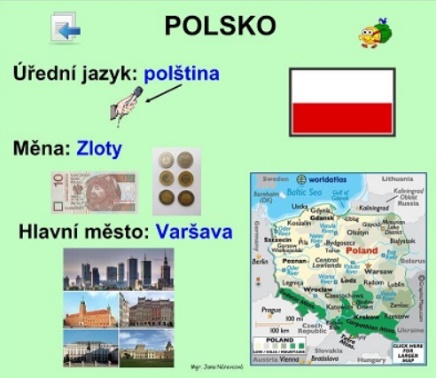 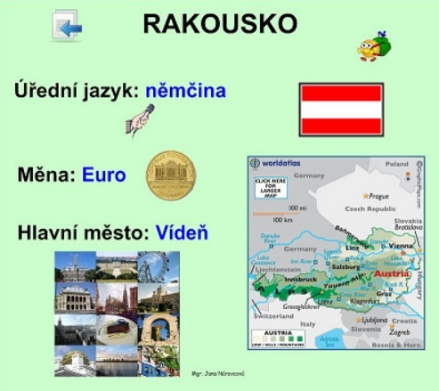 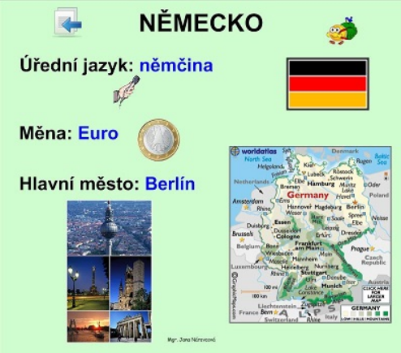 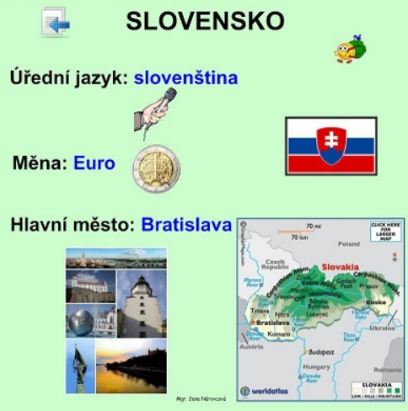 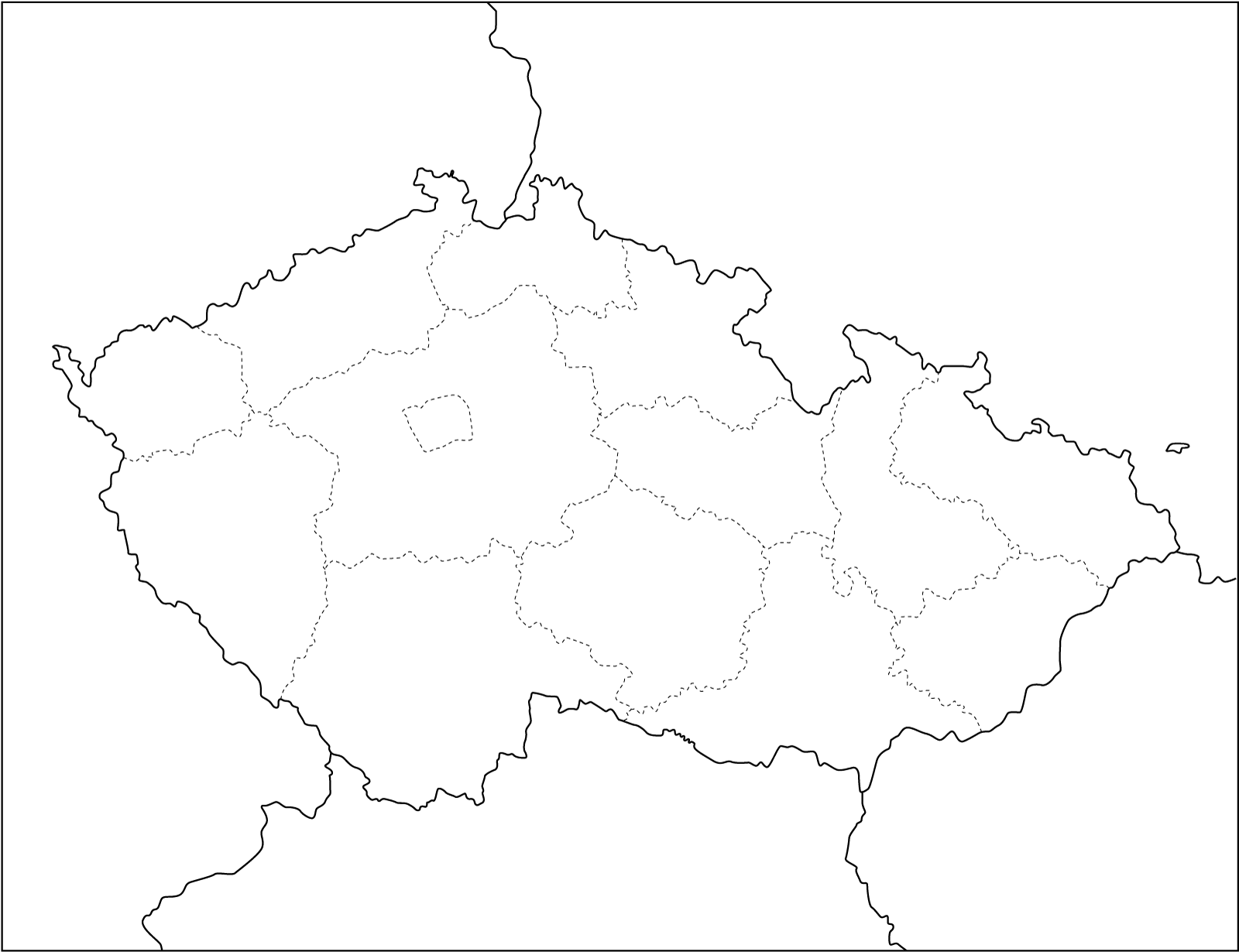 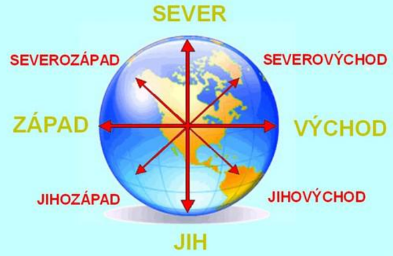 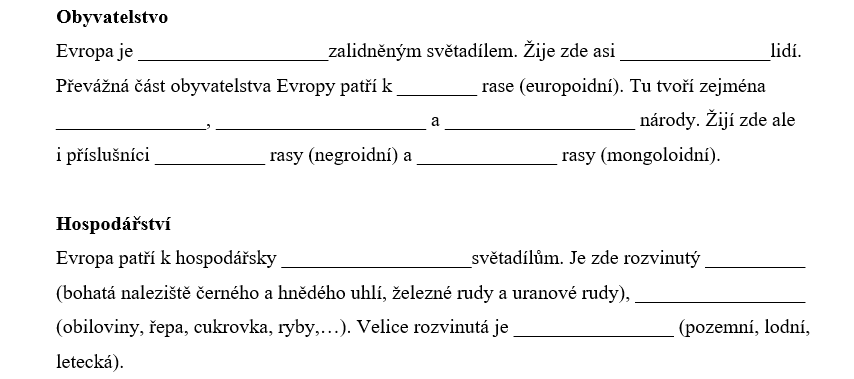 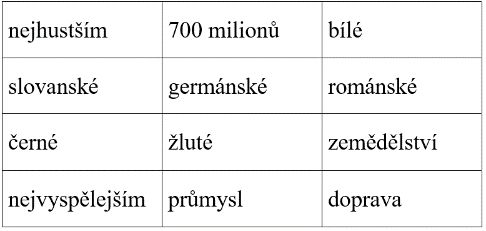      EVROPSKÁ UNIE                                            Jednotné společenství  evropských států = Evropská unie (EU).   nyní je Evropské unii sdruženo ........................ států Evropy čítá asi 447 milionů obyvatel ve většině zemí EU používají společnou měnu euro Česko je členem EU od ................................................ každý členský stát EU posílá do Evropského parlamentu své zástupce eurokomisaře hlavní město Evropské unie je belgický ..............................v Bruselu sídlí Evropský parlament a další orgány EU 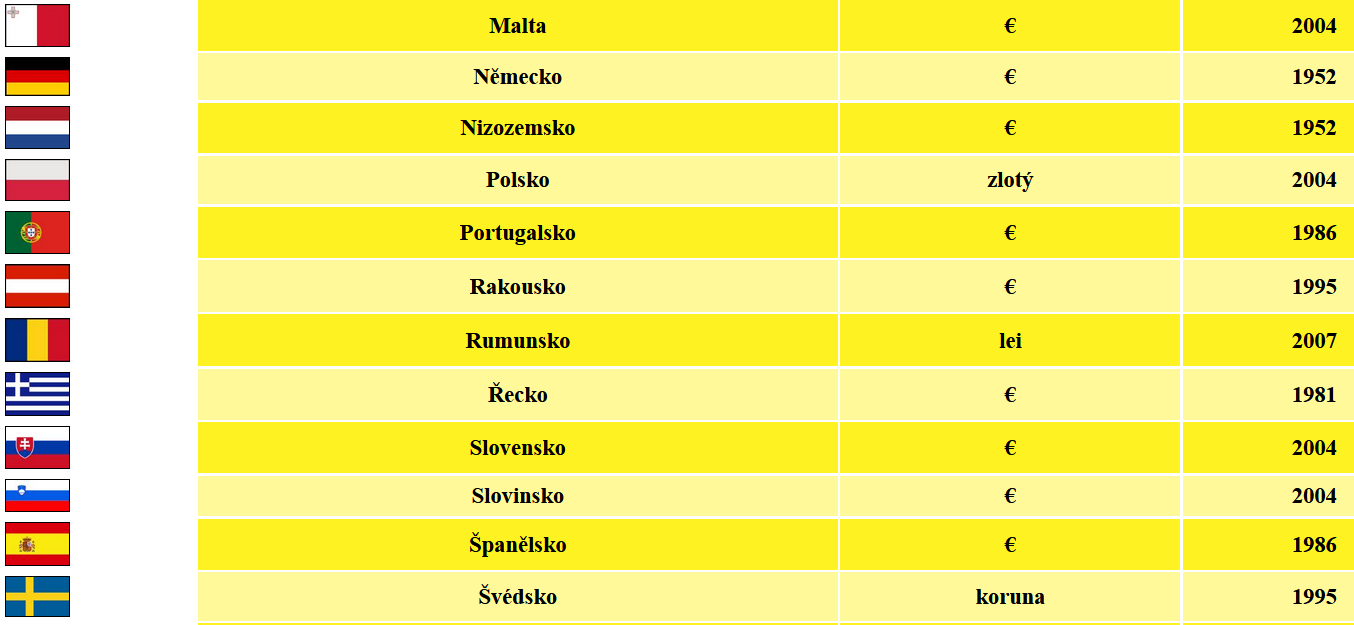 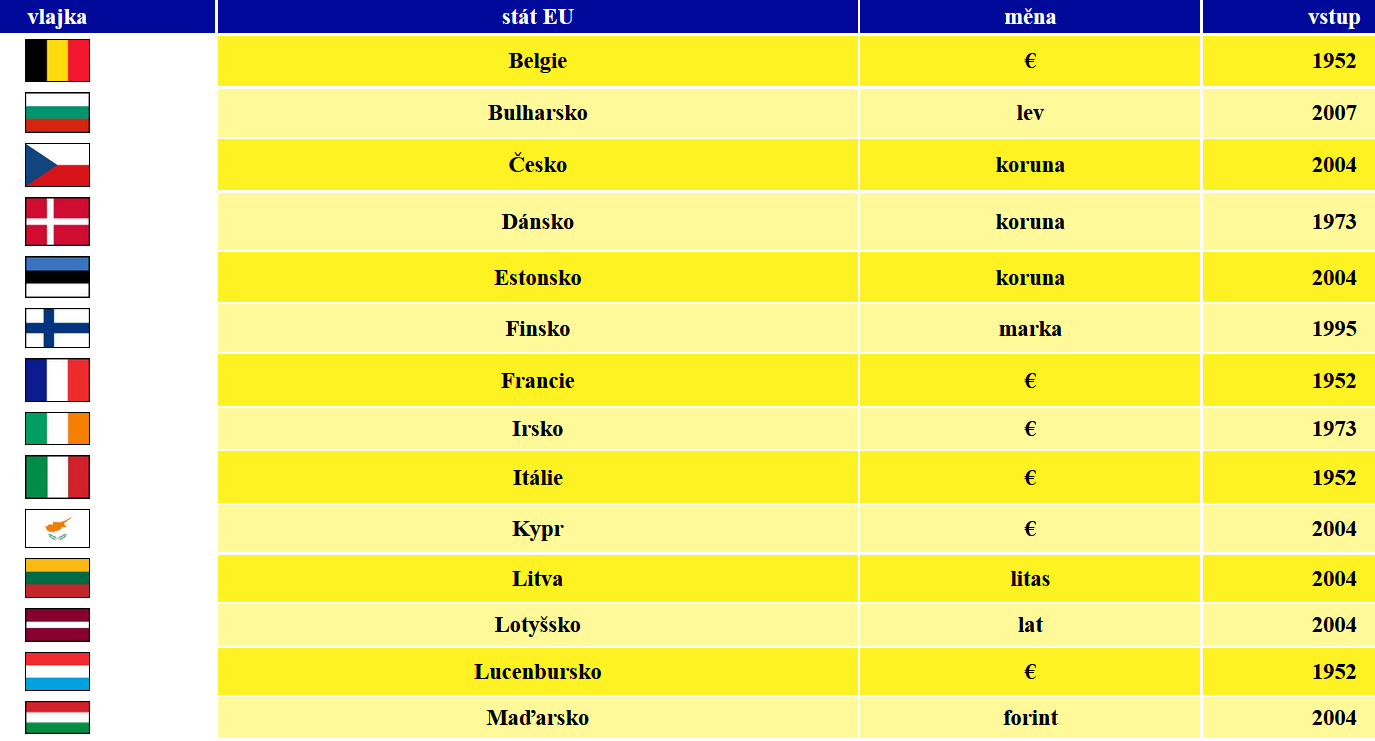 VELKÉ MĚSTA: KOŠICE, ŽILIKA, NITRAVELKÉ MĚSTA: MNICHOV, DRÁŽĎANY, LIPSKOVELKÉ MĚSTA:  SALCBURK, GRATZ, LINECVELKÉ MĚSTA: KRAKOW, GDAŇSK, WROCLAVVELKÉ ŘEKY:Dunaj, Váh, OravaVELKÉ ŘEKY:Dunaj, Enns, MurVELKÉ ŘEKY:Rýn, Odra, Mohan, LabeVELKÉ ŘEKY:Visla, OdraPOHOŘÍ:Tatry, Malá a Velká fatra (nej. Gerlachovský štít)POHOŘÍ:ALPY(nej. Zugspitze)POHOŘÍ:ALPY(nej. Grossglockner )POHOŘÍ:TATRY, KRKONOŠE, RYSY (nej.RYSY)8 spolkových zemí16 spolkových zemíBaltské mořeBaltské moře-velké přístavyVELKÉ MĚSTA: KOŠICE, ŽILIKA, NITRAVELKÉ MĚSTA: MNICHOV, DRÁŽĎANY, LIPSKOVELKÉ MĚSTA:  SALCBURK, GRATZ, LINECVELKÉ MĚSTA: KRAKOW, GDAŇSK, WROCLAVVELKÉ ŘEKY:Dunaj, Váh, OravaVELKÉ ŘEKY:Odra a VislaVELKÉ ŘEKY:Rýn, Odra, Mohan, LabeVELKÉ ŘEKY:Dunaj, Enns, MurPOHOŘÍ:Tatry, Malá a Velká fatra (nej. Gerlachovský štít)POHOŘÍ:ALPY(nej. Zugspitze)POHOŘÍ:ALPY(nej. Grossglockner )POHOŘÍ:TATRY, KRKONOŠE, RYSY (nej.RYSY)8 spolkových zemí16 spolkových zemíBaltské mořeBaltské moře – velké přístavy